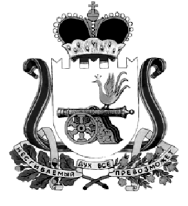 АДМИНИСТРАЦИЯ  МУНИЦИПАЛЬНОГО ОБРАЗОВАНИЯ“КАРДЫМОВСКИЙ  РАЙОН” СМОЛЕНСКОЙ ОБЛАСТИ Р А С П О Р Я Ж Е Н И Еот  03.08.2018      № 00240-рО разрешении работы «Мобильного офиса ФСС» на территории п. Кардымово Кардымовского района Смоленской областиРассмотрев заявление Государственного учреждения – Смоленского регионального отделения Фонда социального страхования Российской Федерации с целью предоставления государственной услуги по бесплатному информированию граждан о деятельности Фонда, Администрация муниципального образования «Кардымовский район» Смоленской области1.  Разрешает  работу «Мобильного офиса ФСС» на территории п. Кардымово Кардымовского района Смоленской области 16.08.2018 с 11ч 00мин до 14ч 00мин.2. Определить место работы по адресу – Смоленская область, Кардымовский район, пос. Кардымово напротив дома № 18 по ул. Ленина.3.Контроль  исполнения настоящего распоряжения возложить на заместителя Главы муниципального образования «Кардымовский район» Смоленской области Д.С. Дацко.4. Настоящее распоряжение вступает в силу со дня его подписания.Глава муниципального образования «Кардымовский район» Смоленской области                                               П.П. Никитенков